INTITULE DU PROJET :IDENTIFICATION DU DEMANDEUR   .CARACTERISTIQUES DE L’EXPLOITATION AGRICOLE (le cas échéant)a) Localisation du siège de l’exploitation :		 Identique à la localisation du demandeurSinon, veuillez préciser l’adresse du siège d’exploitation : _______________________________________________________________________Code postal : |__|__|__|__|__|				Commune : ___________________________COORDONNEES DU COMPTE BANCAIRE SUR LEQUEL LE VERSEMENT DE L’AIDE EST DEMANDECARACTERISTIQUES DU PROJETDÉPENSES PRÉVISIONNELLESA détailler dans les tableaux des annexes 1, 2 et 3.Le tableau ci-dessous récapitule les dépenses présentées dans le cadre de mon projet :(0) : Sur la base du devis retenu(1) : Plafonnement à 50 000 € si le montant des dépenses dépasse cette somme(2) : Plafonnement à 37 500 € si le montant des dépenses dépasse cette somme(3) : Plafonnement à 25 000 € si le montant des dépenses dépasse cette somme(4) : Plafonnement à 250 000 €. Voir notice.(6) : Plafonnement à 10% du montant des dépenses indiqué case (5). Voir notice, § Application des plafonds de dépenses.(7) : Les investissements de plus de 2 000 000 euros ne sont pas éligibles(8) : Ce total représente l’assiette éligible pour le calcul de l’aide.PLAN DE FINANCEMENT PRÉVISIONNEL DU PROJET individuel et collectifengagements du demandeurJe demande (nous demandons) à bénéficier des aides du type d’opération 7.6B du Programme de Développement Rural de Franche-Comté.Je déclare (nous déclarons) et atteste (attestons) sur l’honneur : ne pas avoir commencé l’exécution de ce projet, hormis les études rendues nécessaires pour le dépôt de la présente demande, avant la date de début d’éligibilité. La date de commencement d’une exécution d’opération correspond à la date du premier acte juridique passé pour la réalisation du projet (bon de commande, signature d’un devis, achat de fourniture ou de matériel, premier versement quel qu’en soit le montant, notification de marché...) ou à défaut la date de la première dépense, avoir pris connaissance des points de contrôle, des règles de versement des aides et des sanctions encourues en cas de non respect de ces points, l’exactitude des renseignements fournis dans le présent formulaire et les pièces jointes concernant ma (notre) situation et concernant le projet d’investissement, être à jour de mes (nos) cotisations sociales et fiscales, y compris du paiement des redevances des agences de l’eau,être soumis aux régimes de protection sociale agricole. Je suis quitte, au 1er janvier de l’année au titre de laquelle l’aide est sollicitée, de mes obligations concernant le paiement des cotisations et contributions légalement exigibles au titre de ces régimes. (Les personnes bénéficiant d’un échéancier de paiement sont réputées s’être acquittées de leurs obligations), n’avoir fait l’objet d’aucun procès-verbal dressé dans l’année civile qui précède la date de dépôt de ma demande au titre des points de contrôle des normes minimales attachées à l’investissement aidé, respecter les normes communautaires en vigueur dans le domaine sanitaire et environnement, ne pas avoir obtenu d’aide publique pour ce même projet, ne pas avoir sollicité une aide autre que celles indiquées sur ma demande sur le même projet et les mêmes investissements, avoir pris connaissance que ma demande d’aide sera sélectionnée par appel à candidature et pourra être rejetée au motif que le projet ne répond pas aux critères de sélection du présent appel à projets et/ou au motif de l’indisponibilité de crédits affectés à ce type d’opération, avoir pris connaissance des délais de réalisation des travaux (cf. notice),  avoir pris connaissance que ma demande d’aide sera sélectionnée et pourra ne pas être retenue par le comité de sélection en fonction des critères de priorités définis régionalement, avoir pris connaissance que ma demande sera rejetée en l’absence de réponse de l’autorité compétente au-delà du délai de six mois à compter de la date à laquelle mon dossier est réputé complet/de l’accusé de réception de mon dossier complet. Je suis un agriculteur personne physique Je déclare et atteste sur l’honneur :être affilié au régime de protection sociale des non-salariés des professions agricoles, être considéré comme non salarié agricole conformément à l’article L.722-5 du Code rural et de la pêche maritime, réaliser les activités agricoles au sens de l’article L.311-1 du Code rural et de la pêche maritime visées au 1° de l’article L.722-1 du même code,être âgé de 18 ans au moins à la date de la demande d’aide et n’avoir pas atteint au premier janvier de l’année du dépôt de la demande l’âge prévu à l’article D 161-2-1-9 du code de la sécurité sociale. Ma (notre) société est à objet agricole telle que GAEC, EARL, SARL,...Je (nous) déclare (déclarons) et atteste (attestons) sur l’honneur :que au moins un des associés exploitants est âgé de 18 ans au moins à la date de la demande d’aideque au moins un des associés exploitants n’a pas atteint au premier janvier de l’année du dépôt de la demande l’âge prévu à l’article D 161-2-1-9 du code de la sécurité sociale. Je suis maitre d’ouvrage public et je m’engage, sous réserve de l’attribution de l’aide, à respecter les règles de la commande publique (voir notice). Je m’engage (nous nous engageons) à :Informer le service instructeur de toute modification de ma (notre) situation, de la raison sociale de ma (notre) structure, de mon (notre) projet ou de mes (nos) engagements,Maintenir en bon état fonctionnel et pour un usage identique, les équipements et les aménagements ayant bénéficié des aides pendant une durée de cinq ans à compter du paiement final de l’aide européenne ; pour le matériel je m’engage à ne pas revendre le matériel financé ou à le remplacer sans aide,Me soumettre à l’ensemble des contrôles administratifs et sur place qui pourraient résulter de l’octroi d’aides nationales et européennes,Ne pas solliciter à l’avenir, pour ce projet, d’autres crédits (nationaux ou européens), en plus de ceux mentionnés dans le tableau « financement du projet »,A répondre aux obligations de publicité telles que prévue par le règlement d’exécution UE n°808/2014 du 17/07/2014 annexe 3 (JOUE du 31/07/2014). Ces obligations sont détaillées dans la notice d’information.détenir, conserver, fournir tout document ou justificatif permettant de vérifier la réalisation effective de l’opération, demandé par l’autorité compétente, pendant 10 années à compter de la date de notification de la décision de subvention,respecter les délais de fin de travaux.Je suis (nous sommes) informé(s) :- qu’en cas d’irrégularité ou de non-respect de mes engagements, le remboursement total ou partiel des sommes perçues pourra être exigé, majoré d’intérêts de retard et éventuellement de pénalités financières, sans préjudice des autres poursuites et sanctions prévues dans les textes en vigueur.- que, conformément au règlement communautaire n° 1306/2013 du 17 décembre 2013 et aux textes pris en son application, l’Etat est susceptible de publier une fois par an, sous forme électronique, la liste des bénéficiaires recevant une aide FEADER ou FEAGA. Dans ce cas, mon nom (ou ma raison sociale), ma commune et les montants d’aides perçus par mesure resteraient en ligne sur le site internet du Ministère en charge de l’agriculture pendant 2 ans.- que, l’ensemble des informations recueillies dans le présent formulaire font l’objet d’un traitement informatique destiné à la gestion de mon dossier de demande d’aide. Les destinataires des données sont les cofinanceurs publics (Région Bourgogne-Franche-Comté, AERMC,…) et l’Agence de services et de paiement (ASP). Conformément à la loi « informatique et liberté » n° 78-17 du 6 janvier 1978, je bénéficie d’un droit d’accès et de rectification aux informations à caractère personnel me concernant. Si je souhaite exercer ce droit et obtenir communication des informations me concernant, je peux m’adresser à la DRAAF de Bourgogne-Franche-Comté.PIÈCES FOURNIES 1/2* Pour que le dossier soit considéré comme complet, il est nécessaire de fournir au moins un devis par dépense. Les dépenses non justifiées seront écartées de l’assiette éligible. De plus, la réglementation européenne impose au service instructeur de vérifier le caractère raisonnable des coûts, pour chaque dépense. Pour cela, vous devez fournir deux devis pour une dépense comprise entre 2 et 90 k€ HT et trois devis pour une dépense au-delà de 90 k€ HT. Si la vérification du caractère raisonnable des coûts n’a pas pu être effectuée sur certaines dépenses, elles sont écartées de l’assiette éligible.Liste des pièces à joindre avant la date de fermeture du présent appel à projet, permettant de rendre acceptable et examinable le dossier.(2) Liste des pièces à joindre au plus tard avant la fin du délai de complétude des dossiers, permettant d’obtenir un dossier complet. Un dossier est considéré comme complet quand toutes les pièces listées dans les colonnes (1) et (2) sont présentes et conformes. PIÈCES FOURNIES 2/2Liste des pièces à joindre avant la date de fermeture du présent appel à projet, permettant de rendre acceptable et examinable le dossier.(2) Liste des pièces à joindre au plus tard avant la fin du délai de complétude des dossiers, permettant d’obtenir un dossier complet. Les informations recueillies font l’objet d’un traitement informatique destiné à instruire votre dossier de demande d’aide publique.Conformément à la loi «informatique et libertés» du 6 janvier 1978, vous bénéficiez d’un droit d’accès et de rectification touchant les informations qui vous concernent. Si vous souhaitez exercer ce droit et obtenir communication des informations vous concernant, veuillez vous adresser à la DDT.ANNEXE 1DÉpenses PRÉVISIONNELLES sur DEVIS : Modèle de tableau, à présenter avec une ligne par devis.ANNEXE 2DÉpenses de rÉmunÉration supportÉes par le bÉnÉficiaireModèle de tableau, à présenter avec une ligne par intervenant.ANNEXE 3DÉPENSES RÉALISÉES SOUS FORME DE TEMPS PASSÉ PAR LE bÉnÉficiaireFourniture de devis d'entreprise(s) par poste de dépenses afin de justifier que le temps passé ne dépasse pas le temps effectué par une entreprise pour un travail équivalent.Annexe 4 – modèle de rapport de présentation des devis retenus (Pour les personnes de droit privé)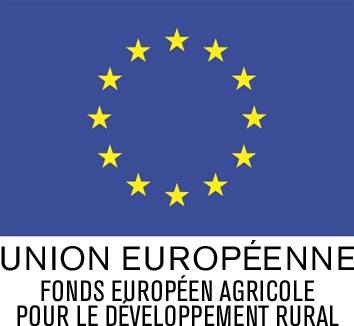 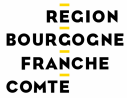 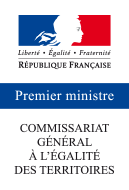 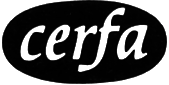 N° en coursMise en valeur des espaces pastorauxFORMULAIRE DE DEMANDE D’AIDE 2021Type d’opération 7.6B du Programme de Développement Rural de Franche-Comté pour les :associations foncières pastorales, groupements pastoraux, autres associations gestionnaires d’espaces pastoraux, d’alpages ou d’estives, fédérations ou groupements des organismes précités, groupements d'intérêt économique et environnemental GIEE, agriculteurs, propriétaires d’estives, collectivités et leurs groupements, établissements publics.Avant de remplir cette demande, lisez attentivement la notice d’information pour le remplissage du formulaire de demande d’aide.Veuillez transmettre l’original accompagné des pièces à fournir (avec deux copies papier et une copie numérique du dossier à la complétude) à la DDT du site de réalisation du projet ou si plusieurs départements sont concernés, la DDT de votre choix parmi les départements de réalisation du projet, et conservez un exemplaire.     Cadre réservé à l’administrationN° de dossier OSIRIS : _________________________________________________________   Date de réception : |__|__|__|__|__|__|__|__|__________________________________________________________________________________________________________________________Investissements et travaux pastorauxLocalisation du projet : ________________________________________________________________	Code postal :|__|__|__|__|__| Commune(s)*: ____________________________________________________________________________________________*dans le cas où le projet se situe sur plusieurs communes : liste des codes postaux et des communesLocalisation précise du projet / numéros des parcelles cadastrales concernées : __________________________________________________________________________________________________joindre carte(s) et plan(s) à des échelles appropriéesFrais généraux (diagnostics pastoraux, plans de gestion intégrée, maîtrise d’œuvre liée à l’opération)Dénomination du territoire couvert par le diagnostic pastoral / plan de gestion intégrée  (commune(s)*, pays, PNR, EPCI etc.) : __________________________________________* liste des communes ou annexe cartographique.__________________________________________________________________________________________________________________________________________________________________________________________________________________________________________________________Présentation sommaire du projet (y compris pour les frais généraux)Intitulé, contexte, objectifs, une dizaine de lignes.Rubrique à remplir dans tous les cas, y compris si le projet fait l’objet d’une présentation détaillée.Vous pouvez joindre également tout document (technique, publicitaire ou commercial) plus détaillé de présentation de votre projet.________________________________________________________________________________________________________________________________________________________________________________________________________________________________________________________________________________________________________________________________________________________________________________________________________________________________________________________________________________________________________________________________________________________________________________________________________________________________________________________________________________________________________________________________________________________________________________________________________________________________________________________________________________________________________________________________________________________________________________________________________________________________________________________________________________________________________________________________________________________________________________________________________________________________________________________________________________________________________________________________________________________________________________________________________________________________________________________________________________________________________________________________________________Plan de gestion intégrée ou diagnostic pastoral Le plan de gestion intégrée ou le diagnostic pastoral, joint à ma présente demande :a déjà été réalisé avec un financement déjà obtenu.est nouveau. Il sera financé dans le cadre de cette demande d’aide.Calendrier prévisionnel des dépenses Date prévisionnelle de début de projet* : ___________ (mois, année)		date prévisionnelle de fin de projet*: _________ (mois, année)*il s’agira ici, par exemple, de la date de début ou de fin des travaux…Indicateurs UE Domaine prioritaire : 4A, pour mémoire.Éligibilité géographique - Pourcentage hors zone : ______%(Proportion de la surface du projet hors des départements 25 39 70 et 90)Nature de la dépenseMontant HT présenté en € (0)Montant TVA présenté en € (0)(à compléter uniquement si vous ne récupérez pas la TVA, ou si vous la récupérez partiellement)Montant réellement supporté en €Montant éligible plafonnéToiture (loges et chalets)(1)Façades, ouvertures (loges et chalets)(2)Chemin d’accès à un chalet/loge(3)Travaux de débroussaillage et de réouvertureSurface (ha) : __________(4)Autres dépenses (4)Montant total des dépenses d’investissements et  de travaux pastoraux(5) (7)Montant total des frais généraux(6)Total des dépenses éligiblesTotal des dépenses éligibles plafonnées(8)PiècesType de demandeur concernéPièce jointe pour clôture AAP  (1)Pièce à joindre à la fin du délai de complétude (2)SansobjetExemplaire original du présent formulaire de demande d’aide complété, daté et signé + 2 copiesTousCopie numérique du dossier à la complétudeTousPlan de gestion intégrée ou diagnostic pastoralTousPrésentation détaillée du projetTous, si vous le jugez utileCarte(s) et plan(s) des investissements matériels à des échelles appropriées (plan de situation + plan cadastral)A l’appui de la localisation du projetDevis retenus* et éventuellement rapport de présentation des devis retenus – voir modèle annexe 4 ci-aprèsSi personnes de droit privé non soumises au code des marchés publicsDevis estimatifs* détaillés des travaux ou investissements (indiquer les devis retenus, si possible classés par type d’investissement)TousPièces du Dossier de Consultation des Entreprises (DCE) ou, a minima, une note descriptive indiquant la procédure de commande retenue et précisant le stade d’avancement du marché.Personnes morales soumises au code des marchés publics ou à l’ordonnance 2005-649 du 25 juin 2005Délibération de l’organe compétent approuvant le projet et le plan de financementSi personnes moralesPermis de construire ou déclaration de travauxLe cas échéant récépissé de dépôt + plansautorisationAutres autorisations ou accords pour la réalisation du projet :autorisation de défricher,autorisation loi sur l’eau,évaluation des incidences Natura 2000 … Le cas échéant récépissé de dépôtautorisationJustificatif de propriétéSi propriétaire des terrains et/ou bâtimentsAutorisation du propriétaireSi non propriétaire des terrains et/ou bâtimentsAnnexe 1 : dépenses prévisionnelles sur devisTousAnnexe 2 : dépenses de rémunération supportées par le bénéficiaireTousAnnexe 3 : dépenses réalisées sous forme de temps passé par le bénéficiaireTousAnnexe 4 : modèle de rapport de présentation des devis retenusTousCopie numérique de chacune des pièces de ce dossierTousPièces liées au maître d’ouvrage :Pièces liées au maître d’ouvrage :Pièces liées au maître d’ouvrage :Pièces liées au maître d’ouvrage :Pièces liées au maître d’ouvrage :PiècesType de demandeur concernéPièce jointe pour clôture AAP  (1)Pièce à joindre à la fin du délai de complétude (2)SansobjetCopie de la carte d’identitéPersonne physique ou représentant légal (sauf collectivités)Récépissé de déclaration en PréfectureSi associationExemplaire des statutsSi personne moraleListe des membres du bureau et du conseil d’administrationSi personne moralePreuve de la représentation légale ou du pouvoir pour un porteur de projet agissant en qualité de représentant légal / ou en vertu d’un pouvoir qui lui est donnéSi personnes moralesOrganigramme juridique du groupeSi groupe d’entrepriseRelevé d’identité bancaire IBAN du bénéficiaire (ou copie lisible)TousRelevé d’identité bancaire IBAN du Crédit-bailleur (ou copie lisible)Le cas échéantK-bis de moins de 3 mois ou exemplaire des statutsSi le demandeur est une forme sociétaireSi la TVA est réellement supportée, attestation de non-déductibilité de cette taxe ou toute autre pièce fournie par les services fiscaux compétentsCollectivité, particulier… (si TVA non récupérée ou si TVA non récupérée partiellement) Avis bancaire (l’avis doit porter sur le plan de financement et le montant minimum de la subvention nécessaire à l’obtention de l’accord de la banque)Tous projets ayant recours à un prêt (dans le cas d’une société, l’attestation doit concerner la société)Compte de résultat et bilan du dernier exercice comptableSi personnes moralesPoste de dépensesDénomination du fournisseurIdentification du justificatif (devis...)Montant HT présenté en €Montant TVA présenté en €(à compléter uniquement si vous ne récupérez pas la TVA, ou si vous la récupérez partiellement)Montant réellement supporté en €Toiture (loges et chalets)|__|__| |__|__|__|, |__|__||__|__| |__|__|__|, |__|__||__|__| |__|__|__|, |__|__|Autres investissements hors toiture (loges et chalets)|__|__| |__|__|__|, |__|__||__|__| |__|__|__|, |__|__||__|__| |__|__|__|, |__|__|Chemin d’accès à un chalet/loge|__|__| |__|__|__|, |__|__||__|__| |__|__|__|, |__|__||__|__| |__|__|__|, |__|__|Clôtures fixes autour du périmètre des îlots de l’espace pastoral|__|__| |__|__|__|, |__|__||__|__| |__|__|__|, |__|__||__|__| |__|__|__|, |__|__|Travaux de débroussaillage et de réouverture |__|__| |__|__|__|, |__|__||__|__| |__|__|__|, |__|__||__|__| |__|__|__|, |__|__|Travaux abreuvement ressource en eau|__|__| |__|__|__|, |__|__||__|__| |__|__|__|, |__|__||__|__| |__|__|__|, |__|__|Parcs de contention et de tri|__|__| |__|__|__|, |__|__||__|__| |__|__|__|, |__|__||__|__| |__|__|__|, |__|__|Passages canadiens|__|__| |__|__|__|, |__|__||__|__| |__|__|__|, |__|__||__|__| |__|__|__|, |__|__|Nivellement du sol le long des clôtures|__|__| |__|__|__|, |__|__||__|__| |__|__|__|, |__|__||__|__| |__|__|__|, |__|__|Frais généraux|__|__| |__|__|__|, |__|__||__|__| |__|__|__|, |__|__||__|__| |__|__|__|, |__|__|Autres dépenses|__|__| |__|__|__|, |__|__||__|__| |__|__|__|, |__|__||__|__| |__|__|__|, |__|__|TOTAL|__|__| |__|__|__|, |__|__||__|__| |__|__|__|, |__|__||__|__| |__|__|__|, |__|__|Poste de dépenseNom de l'intervenantCoût salarial sur la périodeTemps de travail sur la période en heuresTemps de travail prévisionnel en heures dédié à sur l'opérationMontant présenté en €Clôtures fixes autour du périmètre des îlots de l’espace pastoral|__|__| |__|__|__|, |__|__|Travaux de débroussaillage et de réouverture |__|__| |__|__|__|, |__|__|Travaux abreuvement ressource en eau|__|__| |__|__|__|, |__|__|Parcs de contention et de tri|__|__| |__|__|__|, |__|__|Passages canadiens|__|__| |__|__|__|, |__|__|Nivellement du sol le long des clôtures|__|__| |__|__|__|, |__|__|Frais généraux, hormis le PGI ou le diagnostic pastoral|__|__| |__|__|__|, |__|__|Autres dépenses|__|__| |__|__|__|, |__|__|TOTAL|__|__| |__|__|__|, |__|__|Poste de dépenses Nombre de jours prévus (1)Temps journalier prévu (2)Montant du SMIC horaire (3)Montant en €(1) x (2) x (3)Clôtures fixes autour du périmètre des îlots de l’espace pastoral|__|__| |__|__|__|, |__|__|Travaux de débroussaillage et de réouverture |__|__| |__|__|__|, |__|__|Travaux abreuvement ressource en eau|__|__| |__|__|__|, |__|__|Parcs de contention et de tri|__|__| |__|__|__|, |__|__|Passages canadiens|__|__| |__|__|__|, |__|__|Nivellement du sol le long des clôtures|__|__| |__|__|__|, |__|__|Frais généraux, hormis le PGI ou le diagnostic pastoral|__|__| |__|__|__|, |__|__|Autres dépenses|__|__| |__|__|__|, |__|__|TOTAL|__|__| |__|__|__|, |__|__|Nature de l'investissementFournisseur à l'origine du devisMontant prévisionnel HT devis retenuMontant prévisionnel éligible *Fournisseur devis n°2Montant devis n°2Fournisseur devis n°3 (si montant > 90 000 €)Montant devis n°3 (si montant > 90 000 €)Explication si impossibilité de fournir un devis n°2 et/ou n°3Dépenses matérielles(à détailler)Sous-totalDépenses immatérielles(à détailler)Sous-totalTotal des dépenses